Домашнее задание по ЭТМ 9 класс от 25.11.22Повторить построение диатонических интервалов в тональности, строение тритонов, их обращения и разрешения.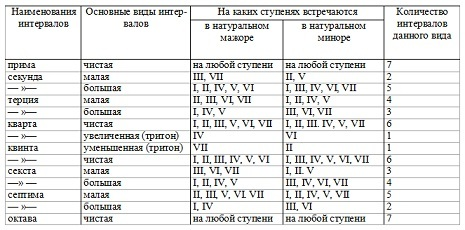 К мелодии написанного на прошлом уроке диктанта присочинить второй голос таким образом, чтобы по вертикали в мелодии присутствовали все диатонические интервалы и хотя бы один тритон.  Интервалы могут повторяться.